Login at https://my.nmu.eduClick on the EPAF tile: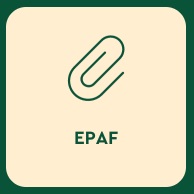 (If you do not have access to this tile then your access has not been turned on yet. Please email HR@nmu.edu to request access.